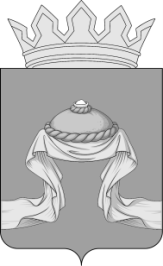 Администрация Назаровского районаКрасноярского краяПОСТАНОВЛЕНИЕ«19» 11 2021                                    г. Назарово                                       № 327-пО внесении изменений в постановление администрации Назаровского района  от 29.10.2013 № 585-п «Об утверждении муниципальной программы Назаровского района «Развитие транспортной системы»  В соответствии со статьей 179 Бюджетного кодекса Российской Федерации, постановлениями администрации Назаровского района от 17.11.2021 № 320-п «Об утверждении Порядка принятия решений о разработке муниципальных программ Назаровского района, их формирования и реализации», от 19.09.2013 № 480-п «Об утверждении перечня муниципальных программ администрации Назаровского района», руководствуясь статьями 15 и 19 Устава Назаровского муниципального района Красноярского края, ПОСТАНОВЛЯЮ:  1. Внести в постановление администрации Назаровского района от 29.10.2013 № 585-п «Об утверждении муниципальной программы Назаровского района «Развитие транспортной системы» следующие изменения:1.1. Приложение к постановлению изложить в новой редакции согласно приложению к настоящему постановлению.2. Признать утратившими силу:2.1. пункт 1 постановления администрации Назаровского района от 18.11.2020 № 348-п «О внесении изменений в постановление администрации Назаровского района от 29.10.2013 № 585-п «Об утверждении муниципальной программы Назаровского района «Развитие транспортной системы»;2.2. пункт 1 постановления администрации Назаровского района от 11.03.2021 № 54-п «О внесении изменений в постановление администрации Назаровского района от 29.10.2013 № 585-п «Об утверждении муниципальной программы Назаровского района «Развитие транспортной системы».3. Отделу организационной работы и документационного обеспечения администрации Назаровского района (Любавина) разместить постановление на официальном сайте Назаровский муниципальный район в информационно-телекоммуникационной сети «Интернет».4. Контроль за выполнением постановления оставляю за собой5. Постановление вступает в силу в день, следующий за днем его официального опубликования в газете «Советское Причулымье».  Исполняющий полномочия главы района, заместитель главы района, руководитель финансового управления администрации района                                            Н.Ю. Мельничук  Приложениек постановлению администрацииНазаровского районаот «19» 11 2021 № 327-п Приложениек постановлению администрации Назаровского районаот 24.10.2013 № 585-п Муниципальная программа Назаровского района«Развитие транспортной системы» I. Паспорт муниципальной программы 2. Характеристика текущего состояния  транспортной  отраслии дорожного хозяйства Назаровского районаТранспорт играет важнейшую роль в экономике и социальных условиях проживания населения Назаровского района. В настоящее время автобусный транспорт является единственным видом пассажирского транспорта для большинства жителей сельских территорий. Обслуживание населения района автомобильными пассажирскими перевозками осуществляется автотранспортными предприятиями и индивидуальными предпринимателями.За 2020 год перевезено пассажиров автомобильным транспортом по маршрутам регулярных перевозок в пригородном и междугородном сообщении 39,1 тыс. человек, общий пробег с пассажирами составил        285,2 тыс. км. Наблюдается небольшое снижение к уровню 2019 года количества перевезенных пассажиров на 1,1 %, пробег с пассажирами на   увеличился в связи с открытием дополнительных рейсов по действующим маршрутам.Развитие человеческого потенциала, улучшение условий жизни требует нового уровня обеспечения транспортного обслуживания населения. В настоящее время в районе сложились объективные предпосылки для ускоренного развития автомобильного транспорта. Возросло его влияние на социально-экономическое развитие территорий.Факторы, позволяющие делать прогнозы роста развития автомобильного транспорта:1. Большинство сельских населенных пунктов района не имеют альтернативного вида сообщения.2. Объективные преимущества автомобильного транспорта – скорость, гибкость, мобильность, надежность, перевозка по принципу «от двери к двери».3. Вспомогательная роль автомобильного транспорта при развитии магистральных перевозок железнодорожным и воздушным транспортом.Одной из основных проблем автотранспортного комплекса является  убыточность перевозок пассажиров по ряду объективных причин:- снижение численности населения в сельской местности;- активная автомобилизация населения;- возросшие услуги легкового такси.Кроме того, регулярно повышаются цены на топливо, автошины, запасные части, электрическую и тепловую энергии.Следствием трудного финансового положения транспортного комплекса  являются большой износ транспортных средств. В автотранспортных предприятиях и организациях преобладают морально и физически устаревшая техника, работающая в большинстве случаев за пределами нормативного срока службы (более 25 % автобусов).Невозможность эффективного решения указанной проблемы в ближайшее время за счет использования действующих механизмов обусловлена низким размером дохода, получаемого в результате производственно-хозяйственной деятельности предприятий, а также недостаточным финансированием из краевого бюджета, что не позволяет аккумулировать средства для приобретения нового подвижного состава.Состояние автомобильных дорог муниципального значения, обеспечивающих преимущественно социальные потребности населения, не соответствует эксплуатационным нормативам. Неудовлетворительные потребительские свойства данных дорог сдерживают социально-экономическое развитие села, являются одной из причин миграции сельского населения в инфраструктурно-обеспеченные территории.Низкий уровень безопасности дорожного движения, в условиях все возрастающих темпов автомобилизации, становится ключевой проблемой в решении вопросов обеспечения общественной защищенности населения и вызывает справедливую обеспокоенность граждан.Безопасность дорожного движения является одной из важных социально-экономических и демографических задач. Аварийность на автомобильном транспорте наносит огромный материальный и моральный ущерб обществу в целом и отдельным гражданам. Дорожно-транспортный травматизм приводит к исключению из сферы производства людей трудоспособного возраста. Гибнут и становятся инвалидами дети.Состояние дорожной аварийности в Назаровском  районе многие годы является одним из главных факторов, вызывающим беспокойство граждан. Состояние безопасности дорожного движения в Назаровском районе в      2020 году по сравнению с 2019 годом сложилась следующим образом: количество ДТП – 35 случаев, что на 1 случай меньше, число погибших сократилось на 7 человек. Основными причинами таких происшествий являются нарушения Правил дорожного движения, как водителями транспортных средств, так и пешеходами.Сложная обстановка с аварийностью потребовала выработки и реализации мероприятий, направленных на снижение уровня смертности и травматизма от ДТП населения, и обеспечения роста безопасности и благополучия граждан Назаровского района.Таким образом, задачи сохранения жизни и здоровья участников дорожного движения и, как следствие, сокращения демографического и социально-экономического ущерба от дорожно-транспортных происшествий и их последствий согласуются с приоритетными задачами социально-экономического развития Российской Федерации и Красноярского края.При этом важным условием успешной реализации муниципальной программы является управление рисками с целью минимизации их влияния на достижение целей муниципальной программы.При реализации муниципальной программы возможны финансовые риски, связанные со снижением объемов финансирования программных мероприятий за счет бюджетов всех уровней, со спецификой целей и задач муниципальной программы.При реализации программы возможны социальные риски, связанные с изменением численного, возрастного и социального состава населения Назаровского района.3. Приоритеты и цели социально-экономического развития в сфере транспортной системы, описание основных целей и задач программы, прогноз развития транспортной системыНеобходимость разработки и реализации программы обусловлена следующими причинами:- социально-экономическая острота проблемы;- межотраслевой и межведомственный характер проблемы;- привлечение средств краевого бюджета посредством участия района в реализации государственной программы Красноярского края «Развитие транспортной системы».Основными целями реализации настоящей программы являются: - повышение доступности транспортных услуг для населения;- профилактика безопасности участия детей в дорожном движении, для достижения которых необходимо решать такие задачи, как:- обеспечение потребности населения в пассажирских перевозках;- обеспечение дорожной безопасности детей в населенных пунктах Назаровского района.Этапы выполнения программы: I этап – 2014 год, II этап - 2015 год,    III этап - 2016 год, IV этап – 2017 год, V этап – 2018 год, VI этап – 2019 год, VI этап – 2020 год, VII этап – 2021 год, VII этап – 2022 год,                              VIII этап – 2023 год, IХ этап -2024 год.Значения целевых показателей на долгосрочный период муниципальной программы Назаровского района «Развитие транспортной системы» представлены в приложении 2 к паспорту программы.4. Механизм реализации отдельных мероприятий программыРешение задач программы достигается реализацией отдельных мероприятий (приложение 1 к программе). Механизм реализации определяет комплекс мер, осуществляемых исполнителем программы в целях повышения эффективности реализации мероприятий программы и достижения целевых индикаторов.Отдел экономического анализа и прогнозирования администрации Назаровского района как исполнитель программы, осуществляет:- планирование реализации мероприятий программы, в том числе контроль соответствия отдельных мероприятий требованиям и содержанию программы, обеспечение согласованности их выполнения;- общую координацию мероприятий программы, выполняемых в увязке с мероприятиями других муниципальных программ;- мониторинг эффективности реализации мероприятий подпрограммы и расходования выделяемых бюджетных средств, подготовку отчетов о ходе реализации программы;- внесение предложений о корректировке мероприятий программы в соответствии с основными параметрами и приоритетами социально-экономического развития района.Комплекс мер, осуществляемых исполнителем и соисполнителем программы, заключается в реализации следующих организационных, экономических, правовых механизмов:- реализация мероприятия 1 программы «Осуществление государственных полномочий по организации регулярных перевозок пассажиров и багажа автомобильным транспортом по межмуниципальным маршрутам регулярных перевозок в пригородном и междугородном сообщении, соединяющим поселения, расположенные в границах муниципального района, с его административным центром, находящимся на территории соответствующего городского округа» осуществляется в соответствии с Законом Красноярского края «О наделении органов местного самоуправления муниципальных районов Красноярского края государственными полномочиями в части организации регулярных перевозок пассажиров и багажа автомобильным транспортом по межмуниципальным маршрутам регулярных перевозок»;- осуществление регулярных перевозок по регулируемым тарифам обеспечивается посредством заключения уполномоченным органом местного самоуправления муниципальных контрактов в порядке, установленном Федеральным законом от 05.04.2013 № 44-ФЗ «О контрактной системе в сфере закупок товаров, работ, услуг для обеспечения государственных и муниципальных нужд», с учетом положений Федерального закона от 13.07.2015 № 220-ФЗ «Об организации регулярных перевозок пассажиров и багажа автомобильным транспортом и городским наземным электрическим транспортом в Российской Федерации и о внесении изменений в отдельные законодательные акты Российской Федерации»;- реализация мероприятия 2 программы «Мероприятия в области безопасности дорожного движения» осуществляется управлением образования администрации района в рамках текущей деятельности муниципальных учреждений образования Назаровского района посредством обучения детей и подростков основам безопасности  дорожного движения и организации в печатных средствах массовой информации специальных тематических рубрик для систематического освещения проблемных вопросов по безопасности дорожного движения;- реализация мероприятия 3 «Капитальный ремонт и ремонт автомобильных дорог общего пользования местного значения за счет средств дорожного фонда Красноярского края» осуществляется администрациями сельсоветов Назаровского района в соответствии с постановлением Правительства Красноярского края от 30.09.2013 № 510-п «Об утверждении государственной программы Красноярского края «Развитие транспортной системы». 5. Прогноз конечных результатов программыЭкономическая эффективность и результативность реализации программы зависят от степени достижения целевых индикаторов. Конечными результатами реализации программы являются:- повышение доступности и качества транспортных услуг для населения; - увеличение количества поездок на 1 жителя района от 2,56 ед. в     2021 году до 2,57 ед. в 2024 году;- повышение уровня безопасности участия детей в дорожном движении; - сохранение случаев ДТП с участием детей в населенных пунктах района в размере 0,11 единиц;- сокращение доли протяженности автомобильных дорог общего пользования местного значения, не отвечающих нормативным требованиям в общей протяженности автомобильных дорог с 86,0 % в 2021 году до 83,7 % к 2024 году. Перечень целевых показателей и показателей результативности программы представлен в приложении 1 к паспорту программы.6. Информация о распределении планируемых расходов по отдельным мероприятиям программыИнформация о распределении планируемых расходов по отдельным мероприятиям программы представлена в приложении 1 к программе.7. Информация о ресурсном обеспечении и прогнозной оценке расходов на реализацию целей программыОбщий объем финансирования программы на 2014-2024 годы составляет 235919,6 тыс. рублей, из них: в 2014 году – 13225,3 тыс. рублей;в 2015 году – 16100,0 тыс. рублей;в 2016 году – 14909,8 тыс. рублей;в 2017 году – 14561,3 тыс. рублей;в 2018 году – 13410,9 тыс. рублей;в 2019 году – 14 055,8 тыс. рублей;в 2020 году – 26 038,7 тыс. рублей;в 2021 году – 27 236,7 тыс. рублей;в 2022 году – 26922,0 тыс. рублей;в 2023 году – 26922,0 тыс. рублей;в 2024 году – 26922,0 тыс. рублей.Информация о ресурсном обеспечении и прогнозной оценке расходов на реализацию целей программы с учетом источников финансирования представлена в приложении 2 к  программе.8. Управление программой и контроль за ходом ее выполненияОтчет о реализации программы предоставляется ответственным исполнителем программы ежеквартально не позднее 10 числа второго  месяца, следующего за отчетным, в финансовое управление администрации Назаровского района и отдел экономического анализа и прогнозирования администрации Назаровского района.Контроль за целевым и эффективным использованием средств, предусмотренных на реализацию мероприятий программы, осуществляется ревизионной комиссией Назаровского района.Текущий контроль за реализацией программы осуществляют отдел экономического анализа и прогнозирования администрации Назаровского района и управление образования администрации Назаровского района.Ответственным за подготовку и представление отчетных данных является отдел экономического анализа и прогнозирования администрации Назаровского района. Приложение 1 к Паспорту муниципальной программы «Развитие транспортной системы» Перечень целевых показателей и показателей результативности муниципальной программы Назаровского района«Развитие транспортной системы» с расшифровкой плановых значений по годам ее реализацииПриложение 2 к Паспорту муниципальной программы«Развитие транспортной системы»Значения целевых показателей на долгосрочный периодмуниципальной программы Назаровского района «Развитие транспортной системы» Наименованиемуниципальной программы«Развитие транспортной системы» (далее – муниципальная программа)Основание для разработки муниципальной программыСтатья 179 Бюджетного кодекса Российской Федерации; постановление администрации Назаровского района от 17.11.2021 № 320-п «Об утверждении Порядка принятия решений о разработке муниципальных программ Назаровского района, их формировании и реализации»; постановление администрации Назаровского района от 01.10.2021 № 279-п «Об утверждении перечня муниципальных программ администрации Назаровского района»Ответственный исполнитель муниципальной программыОтдел экономического анализа и прогнозирования администрации Назаровского района Соисполнителимуниципальной программыУправление образования администрации Назаровского  района Перечень подпрограмм  и отдельных мероприятиймуниципальной программы Мероприятие 1 «Осуществление государственных полномочий по организации регулярных перевозок пассажиров и багажа автомобильным транспортом по межмуниципальным маршрутам регулярных перевозок в пригородном и междугородном сообщении, соединяющим поселения, расположенные в границах муниципального района, с его административным центром, находящимся на территории соответствующего городского округа»;Мероприятие 2 «Мероприятия по формированию безопасного поведения участников дорожного движения»;Мероприятие 3 «Капитальный ремонт и ремонт автомобильных дорог общего пользования местного значения за счет средств дорожного фонда Красноярского края»;Мероприятие 4 «Реализация мероприятий, направленных на повышение безопасности дорожного движения»Цели муниципальнойпрограммы- приведение в нормативное транспортно-эксплуатационное состояние автодорог, ликвидация очагов аварийности на дорогах; - повышение доступности транспортных услуг для населения;- профилактика безопасности участия детей в дорожном движенииЗадачимуниципальной программы- обеспечение сохранности, модернизация и развитие сети автомобильных дорог;- обеспечение потребности населения в пассажирских перевозках;- обеспечение дорожной безопасности  детей в населённых пунктах Назаровского района Этапы и сроки реализациимуниципальной программыСрок реализации программы 2014-2024 годыПеречень целевых показателей и показателей результативности муниципальнойпрограммы с расшифровкой плановых значений по годам её реализации, значения целевых показателей на долгосрочный периодЦелевые показатели:- протяженность автомобильных дорог общего пользования местного значения, отвечающих нормативным требованиям; - транспортная подвижность населения;- сокращение случаев дорожно-транспортных происшествий с участием  детей в населённых пунктах Назаровского района.Показатели результативности:- удельный вес автомобильных дорог, отвечающих нормативным требования в общей протяженности дорог;количество поездок;- количество детей - участников ДТП на 1 ДТП в населённых пунктах района (приложения 2 к паспорту программы)Информация по ресурсному обеспечениюмуниципальной программы, в том числе в разбивке по источникам финансирования по годам реализации программыОбщий объем финансирования программы составляет                                                                                                                            228648,8 тыс. рублей, из них: в 2014 году - 13225,3 тыс. рублей;в 2015 году - 16100,0 тыс. рублей;в 2016 году - 14909,8 тыс. рублей;в 2017 году - 14561,3 тыс. рублей;в 2018 году - 13410,9 тыс. рублей;в 2019 году - 14055,8 тыс. рублей;в 2020 году - 31084,2  тыс. рублей;в 2021 году - 30535,5  тыс. рублей;в 2022 году – 26922,0  тыс. рублей;в 2023 году – 26922,0 тыс. рублей;в 2024 году – 26922,0 тыс. рублей.в том числе:средства краевого бюджета 169315,0 тыс.рублей, из них: в 2014 году - 0 тыс. рублей;в 2015 году - 0 тыс. рублей;в 2016 году - 49,2 тыс. рублей;в 2017 году - 184,8 тыс. рублей;в 2018 году - 13300,9 тыс. рублей;в 2019 году - 13945,8 тыс. рублей;в 2020 году - 30972,8 тыс. рублей;в 2021 году - 30425,5 тыс. рублей;в 2022 году – 26812,0 тыс. рублей;в 2023 году – 26812,0 тыс. рублей;в 2024 году – 26812,0 тыс. рублей.средства районного бюджета 59333,8 тыс.рублей, из них:в 2014 году - 13225,3 тыс. рублей;в 2015 году - 16100,0 тыс. рублей;в 2016 году - 14860,6 тыс. рублей;в 2017 году - 14376,5 тыс. рублей;в 2018 году - 110,0 тыс.рублей;в 2019 году - 110,0 тыс. рублей;в 2020 году - 111,4,0 тыс. рублей;в 2021 году - 110,0 тыс. рублей;в 2022 году - 110,0 тыс. рублей;в 2023 году - 110,0 тыс. рублей;в 2024 году – 110,0 тыс. рублей.№  
п/пЦели,    
задачи,   
показатели Единица
измеренияВес показателя 
Источник 
информации2021год2022год2023год2024год1    Цель 1: Повышение доступности транспортных услуг для населенияЗадача: обеспечение потребности населения в пассажирских перевозках Цель 1: Повышение доступности транспортных услуг для населенияЗадача: обеспечение потребности населения в пассажирских перевозках Цель 1: Повышение доступности транспортных услуг для населенияЗадача: обеспечение потребности населения в пассажирских перевозках Цель 1: Повышение доступности транспортных услуг для населенияЗадача: обеспечение потребности населения в пассажирских перевозках Цель 1: Повышение доступности транспортных услуг для населенияЗадача: обеспечение потребности населения в пассажирских перевозках Целевой показатель:Транспортная подвижность населения (количество поездок/количество жителей)  Поездок/чел.0,4Отчёты о выполнении программы пассажирских перевозок2,562,572,572,572.Цель 2:Профилактика  безопасности участия детей в дорожном движенииЗадача: Обеспечение дорожной безопасности детей в населённых пунктах Назаровского района  Цель 2:Профилактика  безопасности участия детей в дорожном движенииЗадача: Обеспечение дорожной безопасности детей в населённых пунктах Назаровского района  Цель 2:Профилактика  безопасности участия детей в дорожном движенииЗадача: Обеспечение дорожной безопасности детей в населённых пунктах Назаровского района  Цель 2:Профилактика  безопасности участия детей в дорожном движенииЗадача: Обеспечение дорожной безопасности детей в населённых пунктах Назаровского района  Цель 2:Профилактика  безопасности участия детей в дорожном движенииЗадача: Обеспечение дорожной безопасности детей в населённых пунктах Назаровского района  Цель 2:Профилактика  безопасности участия детей в дорожном движенииЗадача: Обеспечение дорожной безопасности детей в населённых пунктах Назаровского района  Цель 2:Профилактика  безопасности участия детей в дорожном движенииЗадача: Обеспечение дорожной безопасности детей в населённых пунктах Назаровского района  Цель 2:Профилактика  безопасности участия детей в дорожном движенииЗадача: Обеспечение дорожной безопасности детей в населённых пунктах Назаровского района  Целевой показатель:сокращение случаев ДТП с участием детей в населённых пунктах района (количество детей–участников ДТП/количество ДТП) Чел./ ед. ДТП0,2Информация межмуниципального отдела МВД России «Назаровский»0,1100,1100,1100,1103.Цель 3: приведение в нормативное транспортно-эксплуатационное состояние автодорог, ликвидация очагов аварийности на дорогахЦель 3: приведение в нормативное транспортно-эксплуатационное состояние автодорог, ликвидация очагов аварийности на дорогахЦель 3: приведение в нормативное транспортно-эксплуатационное состояние автодорог, ликвидация очагов аварийности на дорогахЦель 3: приведение в нормативное транспортно-эксплуатационное состояние автодорог, ликвидация очагов аварийности на дорогахЦель 3: приведение в нормативное транспортно-эксплуатационное состояние автодорог, ликвидация очагов аварийности на дорогахЦель 3: приведение в нормативное транспортно-эксплуатационное состояние автодорог, ликвидация очагов аварийности на дорогахЦель 3: приведение в нормативное транспортно-эксплуатационное состояние автодорог, ликвидация очагов аварийности на дорогахЦель 3: приведение в нормативное транспортно-эксплуатационное состояние автодорог, ликвидация очагов аварийности на дорогахЦелевой показатель:протяженность автомобильных дорог общего пользования местного значения, отвечающих нормативным требованиямудельный вес, %0,4Форма № 3-ДГ(мо)8684,884,083,7№ 
п/пЦели,  
целевые 
показателиЕдиница 
измерения2021Плановый периодПлановый периодПлановый периодДолгосрочный период по годамДолгосрочный период по годамДолгосрочный период по годамДолгосрочный период по годамДолгосрочный период по годам№ 
п/пЦели,  
целевые 
показателиЕдиница 
измерения20212022202320242025202620272028202911.1Количество поездок на 1 жителя районапоездок//чел.2,562,572,582,592,602,612,622,632,6422.1.Количество детей- участников ДТП на 1 ДТП в населённых пунктах районачел./ ед. ДТП0,110,110,1050,1050,10,10,10,10,133.1.Протяженность автомобильных дорог общего пользования местного значения, отвечающих нормативным требованиямудельный вес, %8684,883,983,982,581,18079,579,0Приложение 1Приложение 1Приложение 1к постановлению администрации к постановлению администрации к постановлению администрации Назаровского районаНазаровского районаНазаровского районаот "19" 11 2021 № 327-пот "19" 11 2021 № 327-пот "19" 11 2021 № 327-пПриложение 1Приложение 1к муниципальной программе к муниципальной программе к муниципальной программе «Развитие транспортной системы»«Развитие транспортной системы»«Развитие транспортной системы»от 29.10.2013 № 585-пот 29.10.2013 № 585-пот 29.10.2013 № 585-пИнформация о распределении планируемых расходов по отдельным мероприятиям муниципальной программы Назаровского района Информация о распределении планируемых расходов по отдельным мероприятиям муниципальной программы Назаровского района Информация о распределении планируемых расходов по отдельным мероприятиям муниципальной программы Назаровского района Информация о распределении планируемых расходов по отдельным мероприятиям муниципальной программы Назаровского района Информация о распределении планируемых расходов по отдельным мероприятиям муниципальной программы Назаровского района Информация о распределении планируемых расходов по отдельным мероприятиям муниципальной программы Назаровского района Информация о распределении планируемых расходов по отдельным мероприятиям муниципальной программы Назаровского района Информация о распределении планируемых расходов по отдельным мероприятиям муниципальной программы Назаровского района Информация о распределении планируемых расходов по отдельным мероприятиям муниципальной программы Назаровского района Информация о распределении планируемых расходов по отдельным мероприятиям муниципальной программы Назаровского района Информация о распределении планируемых расходов по отдельным мероприятиям муниципальной программы Назаровского района Информация о распределении планируемых расходов по отдельным мероприятиям муниципальной программы Назаровского района «Развитие транспортной системы»«Развитие транспортной системы»«Развитие транспортной системы»«Развитие транспортной системы»«Развитие транспортной системы»«Развитие транспортной системы»«Развитие транспортной системы»«Развитие транспортной системы»«Развитие транспортной системы»«Развитие транспортной системы»«Развитие транспортной системы»«Развитие транспортной системы»Статус (муниципальная программа, подпрограмма)Наименование  программы, подпрограммыНаименование ГРБСКод бюджетной классификацииКод бюджетной классификацииКод бюджетной классификацииКод бюджетной классификацииСтатус (муниципальная программа, подпрограмма)Наименование  программы, подпрограммыНаименование ГРБСКод бюджетной классификацииКод бюджетной классификацииКод бюджетной классификацииКод бюджетной классификацииСтатус (муниципальная программа, подпрограмма)Наименование  программы, подпрограммыНаименование ГРБСГРБСРзЦСРВР2021202220232024Итого на периодСтатус (муниципальная программа, подпрограмма)Наименование  программы, подпрограммыНаименование ГРБСГРБСПрЦСРВРгодгодгодгодИтого на периодМуниципальная программа «Развитие транспортной системы»всего расходные обязательства по программеХХХХ30 535,526 922,026 922,026 922,0111 301,5Муниципальная программа «Развитие транспортной системы»в том числе по ГРБС:0,0Муниципальная программа «Развитие транспортной системы»Администрация района0160408105007647081114 458,914 578,914 578,914 578,958 195,6Муниципальная программа «Развитие транспортной системы»Администрация района0160409105007509054012 089,911 749,611 749,611 749,647 338,7Муниципальная программа «Развитие транспортной системы»Администрация района01604081050076470121128,2126,3126,3126,3507,1Муниципальная программа «Развитие транспортной системы»Администрация района0160408105007647012938,741,441,441,4162,9Муниципальная программа «Развитие транспортной системы»Администрация района0160408105007647024420,425,225,225,296,0Муниципальная программа «Развитие транспортной системы»Администрация района10500S50803 398,80,00,00,03 398,8Муниципальная программа «Развитие транспортной системы»Администрация района105R3106012400,00,00,00,00,0Муниципальная программа «Развитие транспортной системы»Администрация района105R310601540290,6290,6290,6290,61 162,4Муниципальная программа «Развитие транспортной системы»Управление образования администрации Назаровского района0790702105008465024455,055,055,055,0220,0Муниципальная программа «Развитие транспортной системы»Управление образования администрации Назаровского района0790701105008465024455,055,055,055,0220,0Отдельное мероприятие программы 1Возмещение организациям автомобильного транспорта  недополученных доходов, возникающих в результате государственного регулирования тарифов, небольшой интенсивности пассажиропотоков по внутрирайонным маршрутам вне границ населённых пунктов Назаровского районавсего расходные обязательства0160408105008466081114 458,914 646,214 554,014 554,058 213,1Отдельное мероприятие программы 1Возмещение организациям автомобильного транспорта  недополученных доходов, возникающих в результате государственного регулирования тарифов, небольшой интенсивности пассажиропотоков по внутрирайонным маршрутам вне границ населённых пунктов Назаровского районав том числе по ГРБСОтдельное мероприятие программы 1Возмещение организациям автомобильного транспорта  недополученных доходов, возникающих в результате государственного регулирования тарифов, небольшой интенсивности пассажиропотоков по внутрирайонным маршрутам вне границ населённых пунктов Назаровского районаАдминистрация района0160408105008466081114 458,914 646,214 554,014 554,058 213,1Отдельное мероприятие программы 2 Мероприятия по формированию безопасного поведения участников дорожного движениявсего расходные обязательства 0790702105008465024455,055,055,055,0220,0Отдельное мероприятие программы 2 Мероприятия по формированию безопасного поведения участников дорожного движениявсего расходные обязательства 0790701105008465024454,955,055,055,0219,9Отдельное мероприятие программы 2 Мероприятия по формированию безопасного поведения участников дорожного движенияв том числе по ГРБС:Отдельное мероприятие программы 2 Мероприятия по формированию безопасного поведения участников дорожного движенияУправление образования администрации Назаровского района0790702105008465024455,055,055,055,0220,0Отдельное мероприятие программы 2 Мероприятия по формированию безопасного поведения участников дорожного движенияУправление образования администрации Назаровского района0790701105008465024454,955,055,055,0219,9Отдельное мероприятие 3Капитальный ремонт и ремонт автомобильных дорог общего пользования местного значения за счет средств дорожного фонда Красноярского краявсего расходные обязательства0160409105007509054012 089,911 749,611 749,611 749,647 338,7Отдельное мероприятие 3Капитальный ремонт и ремонт автомобильных дорог общего пользования местного значения за счет средств дорожного фонда Красноярского краяв том числе по ГРБСОтдельное мероприятие 3Капитальный ремонт и ремонт автомобильных дорог общего пользования местного значения за счет средств дорожного фонда Красноярского краяАдминистрация района0160409105007509054012 089,911 749,611 749,611 749,647 338,7Отдельное мероприятие программы 4Расходы на выплаты персоналу в целях обеспечения выполнения функций государственными (муниципальными) органами, казенными учреждениями, органами управления государственными внебюджетными фондамивсего расходные обязательства0161050076470100166,9167,7167,7167,7670,0Отдельное мероприятие программы 4Расходы на выплаты персоналу в целях обеспечения выполнения функций государственными (муниципальными) органами, казенными учреждениями, органами управления государственными внебюджетными фондамив том числе по ГРБСОтдельное мероприятие программы 4Расходы на выплаты персоналу в целях обеспечения выполнения функций государственными (муниципальными) органами, казенными учреждениями, органами управления государственными внебюджетными фондамиАдминистрация района121128,2126,3126,3126,3507,1Отдельное мероприятие программы 4Расходы на выплаты персоналу в целях обеспечения выполнения функций государственными (муниципальными) органами, казенными учреждениями, органами управления государственными внебюджетными фондамиАдминистрация района0160408105007647012938,741,441,441,4162,9Отдельное мероприятие программы 5Закупка товаров, работ и услуг для обеспечения государственных (муниципальных) нуждвсего расходные обязательства0160408105007647024420,425,225,225,296,0Отдельное мероприятие программы 5Закупка товаров, работ и услуг для обеспечения государственных (муниципальных) нуждв том числе по ГРБСОтдельное мероприятие программы 5Закупка товаров, работ и услуг для обеспечения государственных (муниципальных) нуждАдминистрация района0160408105007647024420,425,220,320,386,2Отдельное мероприятие программы 6Содержание автомобильных дорог общего пользования местного значения за счет средств дорожного фонда Красноярского краявсего расходные обязательства10500S50803398,83398,8Отдельное мероприятие программы 6Содержание автомобильных дорог общего пользования местного значения за счет средств дорожного фонда Красноярского краяв том числе по ГРБСОтдельное мероприятие программы 6Содержание автомобильных дорог общего пользования местного значения за счет средств дорожного фонда Красноярского краяАдминистрация района10500S50803398,83398,83534,83676,214008,6Отдельное мероприятие 7Реализация мероприятий, направленных на повышение безопасности дорожного движения за счет средств дорожного фонда Красноярского края в рамках отдельных мероприятий муниципальной программы "Развитие транспортной системы всего расходные обязательства105R310601290,6290,6290,6290,61162,4Отдельное мероприятие 7Реализация мероприятий, направленных на повышение безопасности дорожного движения за счет средств дорожного фонда Красноярского края в рамках отдельных мероприятий муниципальной программы "Развитие транспортной системы в том числе по ГРБСОтдельное мероприятие 7Реализация мероприятий, направленных на повышение безопасности дорожного движения за счет средств дорожного фонда Красноярского края в рамках отдельных мероприятий муниципальной программы "Развитие транспортной системы Администрация района105R310601240Отдельное мероприятие 7Реализация мероприятий, направленных на повышение безопасности дорожного движения за счет средств дорожного фонда Красноярского края в рамках отдельных мероприятий муниципальной программы "Развитие транспортной системы Администрация района105R310601540290,6290,6290,6290,61162,4Приложение 2Приложение 2Приложение 2Приложение 2Приложение 2к муниципальной программе к муниципальной программе к муниципальной программе к муниципальной программе к муниципальной программе «Развитие транспортной системы»«Развитие транспортной системы»«Развитие транспортной системы»«Развитие транспортной системы»«Развитие транспортной системы»Информация о ресурсном обеспечении и прогнозной оценке расходов на реализацию целей Информация о ресурсном обеспечении и прогнозной оценке расходов на реализацию целей Информация о ресурсном обеспечении и прогнозной оценке расходов на реализацию целей Информация о ресурсном обеспечении и прогнозной оценке расходов на реализацию целей Информация о ресурсном обеспечении и прогнозной оценке расходов на реализацию целей Информация о ресурсном обеспечении и прогнозной оценке расходов на реализацию целей Информация о ресурсном обеспечении и прогнозной оценке расходов на реализацию целей Информация о ресурсном обеспечении и прогнозной оценке расходов на реализацию целей муниципальной программы «Развитие транспортной системы»муниципальной программы «Развитие транспортной системы»муниципальной программы «Развитие транспортной системы»муниципальной программы «Развитие транспортной системы»муниципальной программы «Развитие транспортной системы»муниципальной программы «Развитие транспортной системы»муниципальной программы «Развитие транспортной системы»муниципальной программы «Развитие транспортной системы»СтатусНаименование муниципальной программы, подпрограммы муниципальной программыОтветственный исполнитель, соисполнителиОценка расходов (тыс. руб.), годыОценка расходов (тыс. руб.), годыОценка расходов (тыс. руб.), годыОценка расходов (тыс. руб.), годыОценка расходов (тыс. руб.), годыСтатусНаименование муниципальной программы, подпрограммы муниципальной программыОтветственный исполнитель, соисполнители2021 год2022 год2023 год2024 годИтого на периодМуниципальная программа«Развитие транспортной системы»Всего                    30 535,526 922,026 922,026 922,0111 301,5Муниципальная программа«Развитие транспортной системы»в том числе:             в том числе:             в том числе:             в том числе:             в том числе:             в том числе:             Муниципальная программа«Развитие транспортной системы»федеральный бюджет (*)   Муниципальная программа«Развитие транспортной системы»краевой бюджет  (*)         30 425,526 812,026 812,026 812,0110 861,5Муниципальная программа«Развитие транспортной системы»районный бюджет110,0110,0110,0110,0440,0Муниципальная программа«Развитие транспортной системы»внебюджетные  источники                 Муниципальная программа«Развитие транспортной системы»бюджеты сельских поселений (**)   Муниципальная программа«Развитие транспортной системы»юридические лицаМероприятие программы 1Осуществление государственных полномочий по организации регулярных перевозок пассажиров и багажа автомобильным транспортом по межмуниципальным маршрутам регулярных перевозок в пригородном и междугородном сообщении, соединяющим поселения, расположенные в границах муниципального района, с его административным центром, находящимся на территории соответствующего городского округаВсего14 458,914 578,914 578,914 578,958 195,6Мероприятие программы 1Осуществление государственных полномочий по организации регулярных перевозок пассажиров и багажа автомобильным транспортом по межмуниципальным маршрутам регулярных перевозок в пригородном и междугородном сообщении, соединяющим поселения, расположенные в границах муниципального района, с его административным центром, находящимся на территории соответствующего городского округав том числе:             в том числе:             в том числе:             в том числе:             в том числе:             в том числе:             Мероприятие программы 1Осуществление государственных полномочий по организации регулярных перевозок пассажиров и багажа автомобильным транспортом по межмуниципальным маршрутам регулярных перевозок в пригородном и междугородном сообщении, соединяющим поселения, расположенные в границах муниципального района, с его административным центром, находящимся на территории соответствующего городского округафедеральный бюджет (*)   Мероприятие программы 1Осуществление государственных полномочий по организации регулярных перевозок пассажиров и багажа автомобильным транспортом по межмуниципальным маршрутам регулярных перевозок в пригородном и междугородном сообщении, соединяющим поселения, расположенные в границах муниципального района, с его административным центром, находящимся на территории соответствующего городского округакраевой бюджет  (*)         14 458,914 578,914 578,914 578,958 195,6Мероприятие программы 1Осуществление государственных полномочий по организации регулярных перевозок пассажиров и багажа автомобильным транспортом по межмуниципальным маршрутам регулярных перевозок в пригородном и междугородном сообщении, соединяющим поселения, расположенные в границах муниципального района, с его административным центром, находящимся на территории соответствующего городского округарайонный бюджетМероприятие программы 1Осуществление государственных полномочий по организации регулярных перевозок пассажиров и багажа автомобильным транспортом по межмуниципальным маршрутам регулярных перевозок в пригородном и междугородном сообщении, соединяющим поселения, расположенные в границах муниципального района, с его административным центром, находящимся на территории соответствующего городского округавнебюджетные  источники                 Мероприятие программы 1Осуществление государственных полномочий по организации регулярных перевозок пассажиров и багажа автомобильным транспортом по межмуниципальным маршрутам регулярных перевозок в пригородном и междугородном сообщении, соединяющим поселения, расположенные в границах муниципального района, с его административным центром, находящимся на территории соответствующего городского округабюджеты сельских поселений (**)   Мероприятие программы 1Осуществление государственных полномочий по организации регулярных перевозок пассажиров и багажа автомобильным транспортом по межмуниципальным маршрутам регулярных перевозок в пригородном и междугородном сообщении, соединяющим поселения, расположенные в границах муниципального района, с его административным центром, находящимся на территории соответствующего городского округаюридические лицаМероприятие программы 2 Мероприятия по формированию безопасного поведения участников дорожного движенияВсего                    110,0110,0110,0110,0440,0Мероприятие программы 2 Мероприятия по формированию безопасного поведения участников дорожного движенияв том числе:             в том числе:             в том числе:             в том числе:             в том числе:             в том числе:             Мероприятие программы 2 Мероприятия по формированию безопасного поведения участников дорожного движенияфедеральный бюджет (*)   Мероприятие программы 2 Мероприятия по формированию безопасного поведения участников дорожного движениякраевой бюджет (*)          Мероприятие программы 2 Мероприятия по формированию безопасного поведения участников дорожного движениярайонный бюджет110,0110,0110,0110,0440,0Мероприятие программы 2 Мероприятия по формированию безопасного поведения участников дорожного движениявнебюджетные  источники                 Мероприятие программы 2 Мероприятия по формированию безопасного поведения участников дорожного движениябюджеты сельских поселений(**)   Мероприятие программы 2 Мероприятия по формированию безопасного поведения участников дорожного движенияюридические лицаМероприятие программы 3Капитальный ремонт и ремонт автомобильных дорог общего пользования местного значения за счет средств дорожного фонда Красноярского краяВсего12 089,911 749,611 749,611 749,647 338,7Мероприятие программы 3Капитальный ремонт и ремонт автомобильных дорог общего пользования местного значения за счет средств дорожного фонда Красноярского краяв том числе:Мероприятие программы 3Капитальный ремонт и ремонт автомобильных дорог общего пользования местного значения за счет средств дорожного фонда Красноярского краяфедеральный бюджет (*)   Мероприятие программы 3Капитальный ремонт и ремонт автомобильных дорог общего пользования местного значения за счет средств дорожного фонда Красноярского краякраевой бюджет (*)          12 089,911 749,611 749,611 749,647 338,7районный бюджетвнебюджетные  источники                 бюджеты сельских поселений(**)   юридические лицаМероприятие программы 4Расходы на выплаты персоналу в целях обеспечения выполнения функций государственными (муниципальными) органами, казенными учреждениями, органами управления государственными внебюджетными фондамиВсего166,9167,7167,7167,7670,0Мероприятие программы 4Расходы на выплаты персоналу в целях обеспечения выполнения функций государственными (муниципальными) органами, казенными учреждениями, органами управления государственными внебюджетными фондамив том числе:             Мероприятие программы 4Расходы на выплаты персоналу в целях обеспечения выполнения функций государственными (муниципальными) органами, казенными учреждениями, органами управления государственными внебюджетными фондамифедеральный бюджет (*)   Мероприятие программы 4Расходы на выплаты персоналу в целях обеспечения выполнения функций государственными (муниципальными) органами, казенными учреждениями, органами управления государственными внебюджетными фондамикраевой бюджет  (*)         166,9167,7167,7167,7670,0Мероприятие программы 4Расходы на выплаты персоналу в целях обеспечения выполнения функций государственными (муниципальными) органами, казенными учреждениями, органами управления государственными внебюджетными фондамирайонный бюджетМероприятие программы 4Расходы на выплаты персоналу в целях обеспечения выполнения функций государственными (муниципальными) органами, казенными учреждениями, органами управления государственными внебюджетными фондамивнебюджетные  источники                 Мероприятие программы 4Расходы на выплаты персоналу в целях обеспечения выполнения функций государственными (муниципальными) органами, казенными учреждениями, органами управления государственными внебюджетными фондамибюджеты сельских поселений (**)   Мероприятие программы 4Расходы на выплаты персоналу в целях обеспечения выполнения функций государственными (муниципальными) органами, казенными учреждениями, органами управления государственными внебюджетными фондамиюридические лицаМероприятие программы 5Закупка товаров, работ и услуг для обеспечения государственных (муниципальных) нуждВсего20,425,225,225,296,0Мероприятие программы 5Закупка товаров, работ и услуг для обеспечения государственных (муниципальных) нуждв том числе:             в том числе:             в том числе:             в том числе:             в том числе:             в том числе:             Мероприятие программы 5Закупка товаров, работ и услуг для обеспечения государственных (муниципальных) нуждфедеральный бюджет (*)   Мероприятие программы 5Закупка товаров, работ и услуг для обеспечения государственных (муниципальных) нуждкраевой бюджет  (*)         20,425,225,225,296,0Мероприятие программы 5Закупка товаров, работ и услуг для обеспечения государственных (муниципальных) нуждрайонный бюджетМероприятие программы 5Закупка товаров, работ и услуг для обеспечения государственных (муниципальных) нуждвнебюджетные  источники                 Мероприятие программы 5Закупка товаров, работ и услуг для обеспечения государственных (муниципальных) нуждбюджеты сельских поселений (**)   Мероприятие программы 5Закупка товаров, работ и услуг для обеспечения государственных (муниципальных) нуждюридические лицаМероприятие программы 6Содержание автомобильных дорог общего пользования местного значения за счет средств дорожного фонда Красноярского краяВсего3 398,80,00,00,03 398,8Мероприятие программы 6Содержание автомобильных дорог общего пользования местного значения за счет средств дорожного фонда Красноярского краякраевой бюджет  (*)         3 398,80,00,00,03 398,8Мероприятие программы 6Содержание автомобильных дорог общего пользования местного значения за счет средств дорожного фонда Красноярского краярайонный бюджетМероприятие программы 6Содержание автомобильных дорог общего пользования местного значения за счет средств дорожного фонда Красноярского краявнебюджетные  источники                 Мероприятие программы 6Содержание автомобильных дорог общего пользования местного значения за счет средств дорожного фонда Красноярского краябюджеты сельских поселений (**)   Мероприятие программы 6Содержание автомобильных дорог общего пользования местного значения за счет средств дорожного фонда Красноярского краяюридические лицаМероприятие программы 7Реализация мероприятий, направленных на повышение безопасности дорожного движения за счет средств дорожного фонда Красноярского края в рамках отдельных мероприятий муниципальной программы "Развитие транспортной системы Всего290,6290,6290,6290,61 162,4Мероприятие программы 7Реализация мероприятий, направленных на повышение безопасности дорожного движения за счет средств дорожного фонда Красноярского края в рамках отдельных мероприятий муниципальной программы "Развитие транспортной системы в том числе:             в том числе:             в том числе:             в том числе:             в том числе:             в том числе:             Мероприятие программы 7Реализация мероприятий, направленных на повышение безопасности дорожного движения за счет средств дорожного фонда Красноярского края в рамках отдельных мероприятий муниципальной программы "Развитие транспортной системы федеральный бюджет (*)   Мероприятие программы 7Реализация мероприятий, направленных на повышение безопасности дорожного движения за счет средств дорожного фонда Красноярского края в рамках отдельных мероприятий муниципальной программы "Развитие транспортной системы краевой бюджет  (*)         290,6290,6290,6290,61 162,4Мероприятие программы 7Реализация мероприятий, направленных на повышение безопасности дорожного движения за счет средств дорожного фонда Красноярского края в рамках отдельных мероприятий муниципальной программы "Развитие транспортной системы районный бюджет0,00,00,00,0Мероприятие программы 7Реализация мероприятий, направленных на повышение безопасности дорожного движения за счет средств дорожного фонда Красноярского края в рамках отдельных мероприятий муниципальной программы "Развитие транспортной системы внебюджетные  источники                 Мероприятие программы 7Реализация мероприятий, направленных на повышение безопасности дорожного движения за счет средств дорожного фонда Красноярского края в рамках отдельных мероприятий муниципальной программы "Развитие транспортной системы бюджеты сельских поселений (**)   Мероприятие программы 7Реализация мероприятий, направленных на повышение безопасности дорожного движения за счет средств дорожного фонда Красноярского края в рамках отдельных мероприятий муниципальной программы "Развитие транспортной системы юридические лица